Strategie rozvoje cestovního ruchu v turistické oblasti Hradecko pro období 2018 - 2023Březen 2018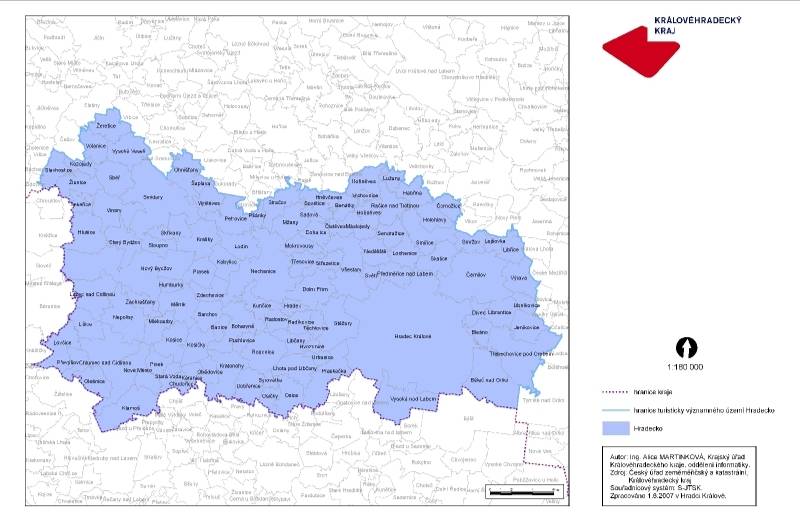 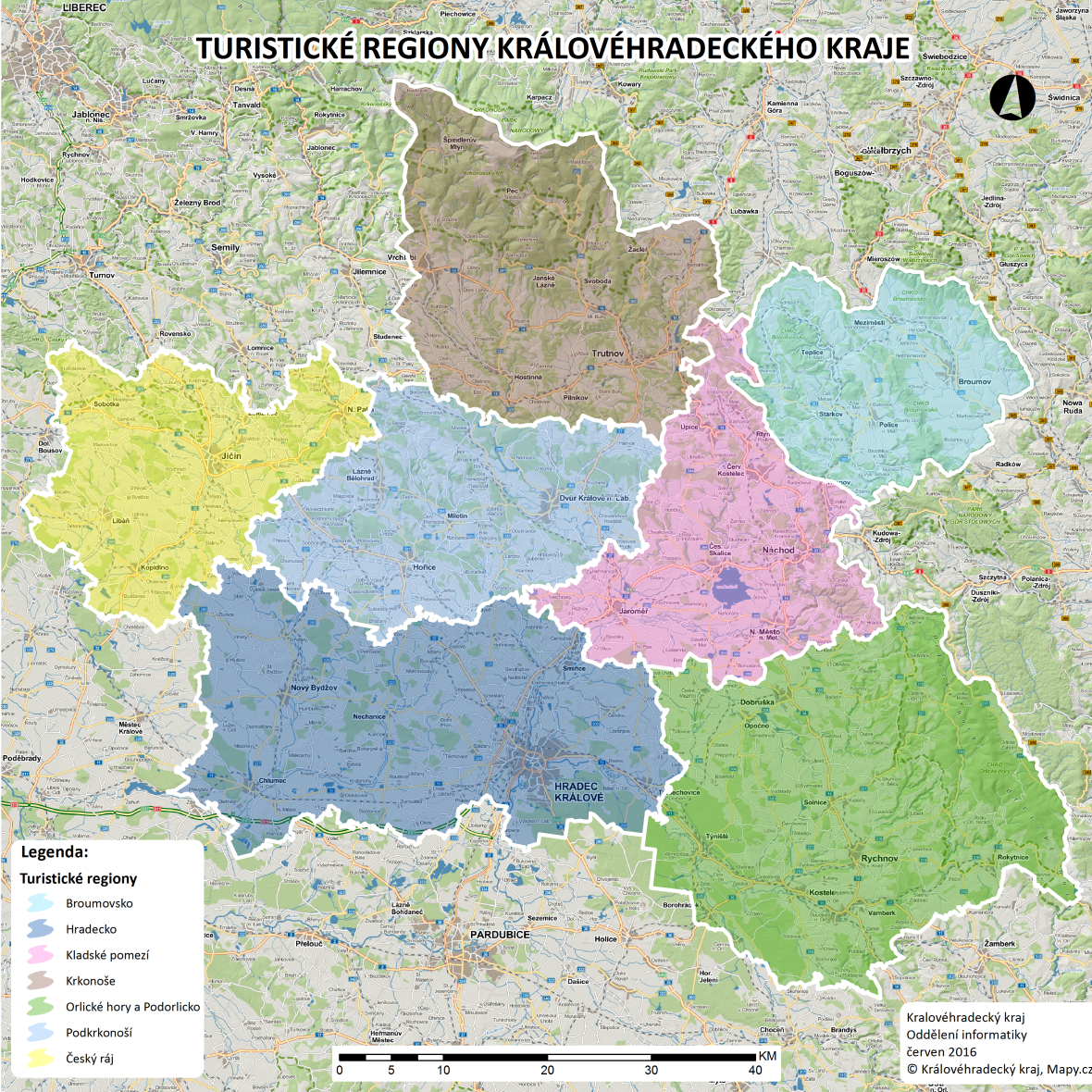 				A. Analytická částA.1	 Analýza nabídky cestovního ruchuTuristická oblast Hradecko v rámci Královéhradeckého krajeHradecko patří mezi sedm turistických oblastí /TO/ Královéhradeckého kraje, prostřednictvím kterých se Kraj propaguje a prezentuje v oblasti cestovního ruchu /rozčlenění na základě usnesení Zastupitelstva kraje: Krkonoše, Podkrkonoší, Český ráj, Kladské pomezí, Broumovsko, Orlické hory a Podorlicko a Hradecko/.  V každé TO zajišťuje činnost v oblasti cestovního ruchu destinační společnost, jejímž úkolem je propagace, rozvoj a koordinace cestovního ruchu. Organizační struktura koordinace rozvoje cestovního ruchu v rámci Kraje je funkční, ale není dostatečně stabilní, především z hlediska systémového financování /viz „Strategie rozvoje Královéhradeckého kraje 2014-2020“/.TO Hradecko zaujímá plochu cca 892 km2, rozkládá se na jihu Královéhradeckého kraje a de facto kopíruje rozlohou okres Hradec Králové. V oblasti je 104 obcí, z nichž největší je krajské město Hradec Králové s 92 875 obyvateli /stav k 1. 7. 2016/. Metropole Hradec Králové je přirozeným kulturním, společenským, administrativním a obchodním centrem Hradecka, resp. celého Královéhradeckého kraje. Co do počtu obyvatel je Hradecko nejlidnatějším okresem východních Čech a silnou spádovou oblastí je i z hlediska všech oblastí života zdejších obyvatel. Velmi významným momentem pro rozvoj cestovního ruchu i pro příliv investorů mělo zprovoznění dálnice D11, a to nejen v napojení na hlavní město Prahu, ale i jako komplexního spoje ve směru východ – západ s úzkou vazbou na Německo. Turisté mají tak možnost navštívit nejen hlavní město ČR Prahu, ale v dalších dnech zavítat i do oblasti Hradecka, neboť vzdálenost Hradce Králové 100 km od Prahy je po dálnici otázkou necelé hodiny.Z hlediska cestovního ruchu patří v posledních letech Královéhradecký kraj mezi nejnavštěvovanější kraje v České republice /v roce 2017 v kraji meziročně vzrostla návštěvnost o 101,3 tisíc hostů oproti roku 2016/. Ubytovalo se více domácích (o 0,1 %) i zahraničních hostů (o 5,9 %). Během roku 2017 se ubytovalo v hromadných ubytovacích zařízeních 1 259 417 hostů, tj. o 8,8% více než v roce 2016.Mezi hlavní výhody Královéhradeckého kraje patří rozmanitá nabídka, která osloví veškeré cílové skupiny turistů:Velký počet kulturně-historických památek a objektů, zachovalých historických měst s nadprůměrným počtem městských památkových rezervací a zón, s národními kulturními památkami a vesnickými památkovými rezervacemiOrlické hory a Krkonoše jako destinace pro milovníky aktivního využití volného času v zimě a v létě rovinatá krajina Hradecka protkaná hustou sítí cyklostezek a turistických stezek, které vedou například hradeckými lesy, kolem množství rybníků a písníků Hradec Králové – město, které je oprávněně nazýváno „Salonem republiky“ nebo „učebnicí architektury pod širým nebem“, kde se odehrává množství mezinárodních kulturních festivalů a sportovních podniků, kde najdete širokou škálu hudebních, výtvarných, divadelních, tanečních aktivit, je univerzitním městem a městem, kterému náleží  i  přívlastek „ Vstupní brána do hor“- ať už Orlických nebo Krkonošlázeňství /Janské Lázně, Lázně Bělohrad/skalní města /Prachovské skály, Adršpašsko-teplické skály, Broumovské stěny/.Oblast Hradecka je typická rovinatou krajinou ležící na soutoku Labe a Orlice, která skýtá řadu možností k příjemně prožité dovolené nebo jen ke kratší relaxaci. Ať už je to čas strávený toulkami krásnou přírodou, bohatými hradeckými lesy nebo využitím husté sítě cyklostezek a turistických stezek. Krajina Hradecka však nabízí díky bohaté historii i nespočet kulturních skvostů a architektonických památek. Infrastruktura se váže především k Hradci Králové jako krajské metropoli a plní spíše rekreační funkci či se lokalizuje v blízkosti několika významných atraktivit. Významnou pozici má na území jezdecká či golfová infrastruktura, která souvisí s krajinnými podmínkami.Z hlediska sledované návštěvnosti v turistických informačních centrech /TIC/ Hradec Králové vzrostl počet návštěvníků, kteří vyhledali služby TIC od roku 2010 /28.056/ na 34.0950 v roce 2017. Převahu tvoří domácí návštěvníci.Hradec Králové se pyšní řadou přívlastků – královské věnné město, město na soutoku, město zeleně, vstupní brána do hor, učebnice architektury pod širým nebem, město, kde se nejlépe žije, univerzitní město a v neposlední řadě salon republiky - tak široký a ucelený soubor staveb moderní architektury nenajdete v žádném jiném městě. A právě skvosty architektury ožívají kulturními akcemi, které stojí bezpochyby za návštěvu.Turistické atraktivity TO HradeckoHradec Králové je městem mnoha tváří. Turisticky nejvýznamnější je však ta architektonická. Město je totiž dokonalou učebnicí architektury - okouzlí vás majestátnost gotiky ve formě katedrály sv. Ducha, vyváženost renesance na Bílé věži i zdobnost baroka Biskupské rezidence či barevných kanovnických domů. Zlatou érou architektury města bylo období počátku 20. století. Díky světovým architektům jako byl Jan Kotěra, Josef Gočár a další si Hradec po právu získal označení Salón republiky. Ani v současnosti není architektonická stránka města zanedbávaná. Ba naopak, stavby jako Regiocentrum Nový pivovar, budova Studijní a vědecké knihovny, Terminál hromadné dopravy, letní koupaliště Flošna, zrekonstruovaná Galerie moderního umění byly oceněny jako „stavby roku“. Za zmínku stojí také dokončená rekonstrukce Riegrova náměstí či Náměstí 28. října. Koncem roku 2012 začala jedna z největších investic – výstavba moderního školského komplexu – Lékařské a Farmaceutické fakulty UK.Hned čtyři procházkové okruhy vás provedou nejdůležitějšími místy, ale i různými zajímavými zákoutími Hradce Králové.•První okruh zavede do historie - do doby gotické (Katedrála sv. Ducha), renesanční (Bílá věž) či barokní (Biskupská rezidence, Kostel Nanebevzetí Panny Marie, Mariánský sloup). •Druhý okruh provede „Salonem republiky“ - školský komplex v Lipkách, secesní elektrárna Hučák či skvostná budova Muzea východních Čech.•Jak asi vypadala hradecká pevnost, to ukáže v pořadí již třetí okruh, vedoucí od modelu v Muzeu východních Čech po jejích fragmentech na území města.•Čtvrtý se pak věnuje současné architektuře.Dominanta města - Bílá věž – zrekonstruovaná v roce 2015 v rámci projektu Integrovaný program rozvoje města Hradec Králové - se stala přirozeným místem setkávání občanů města i turistů díky akcím konaným po celý rok. Ať už se zde odemykají pomyslné dveře turistům na Hradecku, přijíždí Martin na bílém koni nebo můžete pozorovat město z ptačí perspektivy ve dne i v noci nebo vítat v každém ročním období východ slunce a posnídat v netradičním prostředí ochozu Bílé věže. Zcela ojedinělým zážitkem je pak účast při zvonění, kdy třetí největší zvon v České republice Augustin, vidíte přímo v akci. Přilehlé Velké náměstí zase vítá českou královnu Elišku při příjezdu do svého města začátkem září historickými slavnostmi. Svátek svatého Václava patří pak i svátku vína – Hradeckému koštýři. Nelze zapomenout ani na hradecká nábřeží, která lákají návštěvníky na řemeslné trhy,  setkání paromilů, sochařů či jazzmanů. A co poznat aspoň část města pohledem z lodi a projet se na parníčku po Labi? Nesmíme opomenout ani svátek divadelníků, tzv. „český Avignon“, kdy ožívá celé historické centrum na týden divadlem díky mezinárodnímu festivalu Divadlo evropských regionů.Piletice patří mezi městské části Hradce Králové, rozkládají se na jeho severovýchodním cípu. Poloha v bezprostřední blízkosti krajského města je pro Piletice velkou výhodou, stává se z ní totiž stále více vyhledávaný turistický cíl, čemuž velmi napomáhá i síť cyklostezek vedoucích na území Hradecka. I když jsou Piletice městskou částí s nejmenším počtem obyvatel, stávají se stále vyhledávanějšími. A na co že tu lákají návštěvníky? Do areálu Šrámkova statku. Jde o památkově chráněný areál původní lidové architektury se vzácnými dřevěnými objekty. Prozkoumat můžete ojedinělé dvoupatrové roubené obytné stavení s pozoruhodnou pavlačí z roku 1802, k němuž byla v roce 1814 přistavěna stodola. Vstup do statku umožňuje zděná kamenná trojosá brána z let 1805 - 1814.Lidový charakter podtrhují pravidelné folklórní slavnosti, výstavy, jarmarky a trhy výrobků lidové tvorby a uměleckých řemesel, festivaly, ale i společenské akce s  doprovodným programem folklórního zaměření. Zároveň je tu možné pořádat svatební hostiny, rodinné oslavy a firemní akce. Součástí areálu jsou i výstavní prostory, pobočka Městské knihovny a zkušebny folklórních souborů. V letních měsících se Šrámkův statek stává velmi příjemnou, osvěžující a pro mnohé již pravidelnou zastávkou na cyklotoulkách okolím Hradce Králové, k čemuž stylová hospůdka uvnitř areálu přímo vybízí. Nově pak bylo toto místo zařazeno do sítě „Cyklisté vítáni“.Chlum u Hradce Králové Vyvýšenina Chlum se nachází severozápadně od Hradce Králové. V těchto místech byla 3. července 1866 svedena prusko-rakouská bitva, jedna z největších bitev 19. století, z níž pruská vojska vyšla jako vítězná. Na zdejším bojišti zůstalo téměř 8 000 mrtvých a více než 23 000 raněných vojáků. Budování četných pomníků a památníků bitvy proto bylo zahájeno téměř hned po skončení válečných událostí. Areál historického bojiště, jenž soustřeďuje více než 460 pomníků, pohřebišť i symbolických památníků, byl vyhláškou Ministerstva kultury ČR č. 208/1996 Sb. prohlášen památkovou zónou "Areál bojiště bitvy 1866 u Hradce Králové". Turisté mohou navštívit nejen rekonstruované a rozšířené Muzeum války 1866, ale vystoupat i na vyhlídkovou věž či se projít nebo projet po naučných stezkách. Nedaleko od muzea se nachází i nově zprovozněný přírodní amfiteátr, kde během letní sezony probíhá řada kulturních akcí. Hrádek u NechanicJistě největším táhlem do nechanických končin je Hrádek u Nechanic. Na Lubenském vrchu v letech 1839 - 57 vyrostl ve stylu romantické windsorské gotiky zámek, jemuž se dnes přezdívá „malá Hluboká“. Stavebníkem byl František Arnošt, hrabě z Harrachu, do roku 1945 byl rod Harrachů jediným vlastníkem této skvostné památky. Na základě tzv. Benešových dekretů byl zámek prohlášen za státní majetek, o pár let později byl zpřístupněn veřejnosti. Návštěvník zámku tak může shlédnout expozici věnovanou šlechtickému bydlení v 19. století, interiérové vybavení tvoří řada exponátů dovezených z Itálie či Rakouska. Zámkem vás provede hned několik prohlídkových okruhů, během kterých se podrobně seznámíte s historií i současností zámeckého areálu. Hrádek u Nechanic ale nabízí mnohem víc. Patříte-li mezi golfové nadšence, pak vás jistě nadchne nevšední prostředí 9ti jamkového hřiště, které je součástí nádherného anglického parku. O nevšednosti Hrádku svědčí i jeho prohlášení za národní kulturní památku v roce 2002. A nevynechejte ani některou z tradičních kulturních akcí. NechaniceNechanice jsou městem ležícím mezi Hradcem Králové a Novým Bydžovem. Historické prameny hovoří o trhové vsi později povýšené na město, které bylo v průběhu věků v držení různých pánů. Posledním z nich byla rodina Harrachů, jež si nechala pouhé tři kilometry od města postavit své nové sídlo - Hrádek. Rovněž se do nechanické historie velmi významně zapsala prusko - rakouská válka 1866, dodnes tyto válečné události připomínají mnohé pomníky v okolí. Pro prvního ministra financí A. Rašína, malíře I. Raaba a mnohé další byly Nechanice srdeční záležitostí - někteří se zde narodili, jiní si město zvolili za své působiště. Například městská knihovna nese Štolbovo jméno, nechanický Sokol se zase pojí se jménem J. Štrose. Jak je vidět, nechanická historie je velmi barvitá. I v současnosti je tu co k vidění. Kostel Nanebevzetí Panny Marie se stal městskou dominantou, za vidění stojí i budova pošty či staré radnice.Zámek Karlova KorunaChlumec nad Cidlinou leží 22 km od Hradce Králové směrem na Prahu. Co se historie týče, má toto město vskutku co nabídnout. První zmínky o Chlumecku najdeme již v Kosmově kronice, o Chlumci jako takovém se pak písemnosti zmiňují v roce 1235. Důležitou roli zde sehrál rod Šternberků, kteří tu vládli až do příchodu Husitů. Po ničivých husitských válkách byl pak postaven vodní hrad. Proč vodní? S vodou je totiž Chlumec spojen po dlouhá staletí, a to nejen s řekou Cidlinou, která městem protéká, ale i s rybníky, kterých je po okolí rozeseto hned několik. Na počátku 18. století bylo na místě vodního hradu vybudováno šlechtické sídlo - zámek Karlova Koruna. Jako své reprezentační sídlo jej nechal postavit hrabě František Ferdinand Kinský. Rod Kinských je úzce spjat nejen s Chlumcem, ale především s chovem koní a lovem zvěře. Chlumecké, pardubické a poděbradské panství tvořilo pro tuto zábavu výborné zázemí. Dnes zámek ožívá netradičními prohlídkami, svatbami, i dalšími akcemi pro děti i dospělé návštěvníky.SmiřiceMěsto Smiřice leží asi 10 km od Hradce Králové směrem na Jaroměř a Náchod a jeho základy byly postaveny na horním toku řeky Labe. Že už toto město něco pamatuje, dokládají první písemné zmínky pocházející ze 14. století, které hovoří o Elišce ze Smiřic. Za panování rodu Smiřických vznikla tvrz, která byla později přestavěna na zámek, kolem kterého se postupně začalo rozvíjet město. Nejvýznamnější a nejnavštěvovanější dominantou je bezesporu zámecká kaple Zjevení Páně. Tato památka pochází z let 1699 - 1711 a postavit ji nechal Jan Josef hrabě ze Šternberka. O slohovém zařazení do období baroka svědčí nejen samotná stavba, ale i ryze barokní interiér. Kryštof Dienzenhofer či Jan Blažej Santini - to jsou jména spojovaná s kaplí Zjevení Páně. Který z těchto dvou architektů ale skutečně kapli postavil, to už zřejmě zůstane zahalené tajemstvím. Fresková výzdoba uvnitř kaple je dílem Jana Jakuba Steinfelse ze Steinfelsu, o obrazovou výzdobu se postaral malíř Petr Brandl s dominantním obrazem „Klanění Tří králů“ na hlavním oltáři. Zámecká kaple Zjevení Páně je přímo učebnicovým příkladem barokní architektury. Pro její výjimečnost byla v roce 1996 prohlášena za národní kulturní památku. Dnes stojí za návštěvu i během vyhlášených koncertních vystoupení.Třebechovice pod OrebemNejvětším lákadlem města je bezesporu Třebechovické muzeum betlémů, jež ukrývá poklad evropského formátu, totiž Proboštův mechanický betlém pocházející z 19. století. Autorem je lidový řezbář Josef Probošt, pomocnou ruku mu podali řezbáři Josef Kapucián a Josef Friml. Přes dva tisíce vyřezávaných figurek uváděných do pohybu ojedinělým mechanismem, biblické motivy v čele s jesličkami, výjevy ze života obyčejných lidí, prostor rozčleněný do několika teras… to vše a mnohem víc tvoří jedinečné dílo, které bylo po právu v roce 1999 prohlášeno za národní kulturní památku.Díky projektu podpořenému z Evropských fondů byla postavena nová budova Třebechovického muzea betlémů, která byla slavnostně začátkem září 2013 otevřena  a unikátní Proboštův betlém se mohl po renovaci vrátit do důstojných muzejních prostor.KrňoviceVes Krňovice je okrajovou částí Třebechovic pod Orebem a ačkoliv je to obec nevelká, stojí určitě za návštěvu. V roce 2002 tu totiž začal vznikat projekt, jehož hlavním cílem bylo a je připomenutí východočeské lidové vesnické architektury se vším, co k ní náleží. Pod rukama členů Dřevozpracujícího družstva se zrodil Podorlický skanzen Krňovice, skanzen historických staveb a zemědělské usedlosti s dobovými expozicemi. Aby byly stavby opravdu věrné, jsou postaveny z hmot pro tento kraj typických - ze dřeva, z opuky a z cihel. V areálu skanzenu je tak k vidění Polabský statek, stodola z Ledců, stodola z Klášterce nad Orlicí, ekocentrum či kočárovna. Rovněž můžete shlédnout  špýchar ze Semechnic, ovocnou školku starých odrůd a mnoho dalšího. Podorlický skanzen Krňovice je tedy plný tradiční vesnické architektury, a to včetně interiérového vybavení. Atmosféru dokresluje nejedna expozice, jmenujme expozici pohonů od žentouru po elektromotory či expozici automobilismu z období kolem roku 1920. Za zmínku rovněž stojí objekt bývalé lednice u restaurace v Krňovicích, jež sloužila k celoročnímu uchovávání ledu. Podorlický skanzen Krňovice láká své návštěvníky nejen samotnými stavbami, ale také pravidelnými akcemi. Vyzkoušet si tak můžete zpracování textilních surovin, práci s domácími zvířaty, výrobu mýdla a perličkových ozdob a samozřejmě mnohem víc. Buďte si jisti, že vás atmosféra lidových tradic doslova pohltí. V roce 2012 byla slavnostně zkolaudovaná další významná stavba - roubený vodní mlýn z Bělče nad Orlicí. V roce 2013 bylo zhotoveno mlecí české složení včetně mlecích kamenů a lubu, bylo zhotoveno paleční kolo a lucerna pro pohon mlecího složení. V roce 2015 pokračovaly práce na mlýnském zařízení (násypka, čištění meliva ...) a dalších částech mlýna včetně vodního hospodářství - horní rybník a vantroky pro přivedení vody na vodní kolo. V roce 2016 byly veškeré práce dokončeny a mlýn slavnostně spuštěn v srpnu téhož roku. V současné době  je mlýn  plně přístupný a v hlavní turistické sezóně je  ukázka mlecího zařízení v chodu součástí prohlídek. V roce 2017 proběhlo dokončení výstavby dvorcového uzavřeného statku, který je částečně roubený a částečně zděný. Jeho předlohou není konkrétní stavba, ale objekt, který byl postaven na Českoslovanské výstavě v roce 1895 a byl nazván "Východočeský statek". Stavba není přístupná a slouží jako technické zázemí pro areál skanzenu. V krytých stáních bude uložena současná zemědělská technika a stroje a zařízení používané pro údržbu a rozvoj skanzenu a jeho okolí - traktory, sekačky, lis na seno apod. V obytné části pak bude byt pro správce skanzenu. V průběhu roku 2018  bude dokončena  nová  expozice truhlářské dílny z počátku 20. století. Součástí dílny bude i historický katr.VšestaryObec Všestary leží v těsné blízkosti Hradce Králové směrem na Jičín. První písemná zmínka o Všestarech pochází z roku 1360. Základy této obce byly položeny při potoku Melounka, na obchodní stezce spojující Hradec Králové s Hořicemi a Jičínem. Avšak prapůvodní osídlení spadá do daleko hlubší historie. Vzácné nálezy v jednotlivých částech Všestar totiž dokládají osídlení v době prehistorické, kamenné či bronzové. Dnes mají Všestary přes jeden tisíc šest set obyvatel a dělí se hned na několik místních částí - Bříza, Lípa, Chlum, Rosnice, Rozběřice a Všestary. K hlavním atraktivitám patří kostel Nejsvětější Trojice ve Všestarech, který byl původně vystavěn ve 14. století, kostel Proměnění Páně na Chlumu rovněž ze 14. století či Žižkův stůl v Rosnicích, což je návrší asi 2 km od Všestar, kde podle legendy při svém tažení Jan Žižka z Trocnova se svým vojskem obědval. Další pamětihodnosti spadající do této oblasti jsou již zmiňovány ve spojení s Chlumem - památníkem bitvy 1866. Jednou z nejdůležitějších zajímavostí je bezesporu Archeopark ve Všestarech, původně expozice Centra experimentální archeologie Filozofické fakulty Univerzity Hradec Králové. Jde o muzeum pravěku doplněné o areál pravěkého osídlení, který vznikal výhradně s využitím pravěkých postupů a technologií. Součástí areálu je archeologická naučná stezka, vedoucí přes významné archeologické lokality v rámci 31,5 km délky. Tato trasa začíná u kamenného mostu v Hradci Králové a vede přes Plotiště nad Labem, Lochenice, Holohlavy a další obce až do Všestar, kde končí v areálu Archeoparku. Archeologická cyklotrasa vás pak po 12 km provede od návrší starého Hradce Králové přes významné archeologické lokality, jako jsou Svobodné Dvory, Chaloupky, Rosnice a Všestary, do Archeoparku ve Všestarech. Co nelze v turistické oblasti Hradecko vynechat:Pro milovníky historieAreál bitvy 1866 na Chlumu – vzpomínkové slavnosti, naučné stezky a cyklostezky, rozhledna, Muzeum války 1866Zámek Karlova Koruna v Chlumci nad CidlinouZámek Hrádek u NechanicArcheopark VšestaryKaple Zjevení Páně ve SmiřicíchMěstská památková zóna a rezervace v Hradci KrálovéPro milovníky aktivního vyžitíLanové centrum a vodní park Stříbrný rybník v Hradci KrálovéVenkovní koupaliště Flošna v Hradci KrálovéVenkovní koupaliště Lodín a Třebechovice pod OrebemHustá síť cyklostezek a stezek pro pěší turisty, atrakce v hradeckých lesíchHipostezkyLety balónem a seskoky z letadlaWake park a paddleboarding na Labi a na BiřičceSkatepark v Hradci Králové a Novém BydžověGolf na Hrádku u Nechanic, v Myštěvsi, Roudničce v Hradci KrálovéLezecká stěna v Hradci KrálovéPro malé i velké	Labyrint loutek Divadla Drak v Hradci KrálovéKolesové parníčky na Labi  a dětská železnice v Hradci KrálovéTuristický hradecký vláčekObří akvárium v Hradci KrálovéZOOpark ve StěžeráchDětský atelier v Muzeu východních ČechPodorlický skanzen KrňoviceŠrámkův statek v PileticíchTřebechovické muzeum betlémůFajn park v Chlumci nad Cidlinou Analýza infrastruktury pro cestovní ruch TO HradeckoSíť ubytovacích kapacit patří mezi jeden z nejdůležitějších ukazatelů v infrastruktuře cestovního ruchu a ovlivňuje velmi citelně rozvoj cestovního ruchu v dané turistické oblasti. Při sledování tohoto ukazatele vzrostl počet hromadných ubytovacích zařízení na Hradecku od roku 2016 z původních 44 na 45 k 31. 12. 2017. Celkový počet lůžek zaznamenal oproti roku 2016, kdy byl 3 311, nárůst o 127 lůžek ke konci roku 2017. Počet hostů, kteří přenocovali v roce 2016, byl 233 726 a v roce 2017244 573.Síť ubytovacích zařízení na Hradecku zahrnuje nabídku od dvouhvězdičkových hotelů až po hotely čtyřhvězdičkové /dle registru ČSÚ je v Hradci Králové 33 hromadných ubytovacích zařízení a z toho 11 v kategorii čtyř a tříhvězdičkových/. Ubytování vyššího standardu je koncentrováno převážně v historické části města, výjimku tvoří hotel Alessandria, který je lokalizován na Slezském Předměstí. V okrajových lokalitách města jsou spíše penziony a ubytovny, kemp a kapacity orientované na rodinnou rekreaci. Ostatní větší města Hradecka nabízejí převážně ubytování v penzionech či soukromí, výjimku tvoří Chlumec nad Cidlinou, Nový Bydžov a Třebechovice, kde je možné najít i hotelový typ ubytování. Celkový počet hromadných ubytovacích zařízení na Hradecku je 45, počet lůžek 3 438 – údaj k 31. 12. 2017.Celkový počet přenocování na Hradecku – 244 573, průměrný počet přenocování se zvýšil o 0,1 na 2,1 oproti roku 2016 /údaj ČSÚ k 31. 12. 2017/.Z hlediska skladby návštěvníků převažují na Hradecku turisté z Německa, Polska, Nizozemí a Slovenska. V posledních letech vzrostl počet turistů z Ruska a Dánska.Stravovací a restaurační infrastruktura je bohatá co do stylu i standardu zařízení. Nejvyšší koncentrace těchto zařízení je v historickém centru města Hradec Králové a v lokalitě pěší zóny. Při turistických atraktivitách Hradecka převažuje nabídka rychlého občerstvení, ve městech /mimo Hradec Králové/ je pak možné si v omezené míře vybrat i mezi nabídkou restauračních zařízení vyšších kategorií.Informační servis pro turisty zajišťují v Hradci Králové dvě certifikovaná turistická informační centra (TIC Velké náměstí a TIC v budově hl. nádraží, Riegrovo náměstí) a Infocentrum na Eliščině nábřeží, které slouží po dobu své udržitelnosti, tj. do roku 2021, převážně občanům města. Další certifikované TIC najdete v Třebechovicích pod Orebem. Ostatní informační centra fungují v Novém Bydžově, v Chlumci nad Cidlinou a sezónní pak na zámku Karlova Koruna a v Podorlickém skanzenu v Krňovicích.  A.2 Analýza poptávkyNávštěvnost území TO HradeckoVývoj přenocování na Hradecku v letech 2012 - 2017Zdroj: ČSÚ – veřejná databázeZ vývoje návštěvnosti v HUZ na Hradecku vyplývá, že nejnižší počet hostů byl zaznamenán v roce 2012 (101 266). Nejvyšší počet hostů byl v roce 2016 (117 005). V roce 2016 byl sice vyšší počet hostů než v roce 2017 (114 642), ale v roce 2017 počet přenocování vzrostl o 10 847 oproti roku 2016. I průměrný počet přenocování se zvýšil o 0,1. Návštěvnost turistických informačních center v Hradci Králové v 2012 - 2017Zdroj: Vlastní šetřeníNávštěvníci TIC TO HradeckaV roce 2017 navštívilo sledovaná TIC v Hradci Králové celkem 34 950 návštěvníků, což je o 4 931 návštěvníků více.  Nárůst počtu návštěvníků v hale hlavního nádraží ČD je spojen zejména s rostoucím zájmem o koupi vstupenek, které se zde prodávají. Hlavně cestující vlakem do zaměstnání pravidelně využívají tuto službu. Obě TIC se potýkají s nedostatkem kvalifikované pracovní síly, resp. fluktuací.Mezi klienty TIC patří převážně tuzemští návštěvníci.  Vyšší návštěvnost zahraničních návštěvníků si stabilně drží TIC Velké náměstí, zejména kvůli své poloze v historickém centru města. TIC v hale hlavního nádraží zase svým charakterem odpovídá umístění v nádražní hale. Mezi zahraniční návštěvníky patří výraznou měrou Němci, Poláci a Slováci a další země EU. Pro komunikaci volili zahraniční návštěvníci nejčastěji anglický jazyk nebo německý jazyk. V posledních letech vzrostl zájem o materiály a informace především v polském jazyce. Mezi další jazyky, kterými zahraniční návštěvníci komunikovali, patří holandština, ruština a francouzština.Návštěvnost turistických atraktivit na HradeckuTuristické atraktivity na HradeckuNávštěvnost vybraných turistických atraktivit v roce 2012 a 2017Zdroj: vlastní šetření, monitoring statistických dat turistické atraktivity Největší návštěvnost si drží zámek Hrádek u Nechanic, všechny sledované atraktivity, vyjma Rodného domu Václava Hanky, mají návštěvnost přes 10 000 osob/rok. Všechny sledované atraktivity mají narůst návštěvnosti při porovnání roků 2012 a 2017, vyjma Památníku bitvy 1866. Muzeum v Třebechovicích pod Orebem bylo v roce 2012 v rekonstrukci, Archeopark Všestary byl v roce 2012 ve výstavbě. Více než polovina návštěvníků navštíví atraktivity TO Hradecko v průběhu měsíců květen – srpen. Nejvyšší návštěvnost zaznamenávají památky o prázdninách – tedy v červenci a srpnu. Zájem o atraktivity je však také poměrně výrazný v květnu a červnu. Na prázdninové měsíce připadá 35% podíl celoroční návštěvnosti. Více jak 10 % podíl připadá ještě na prosinec. Tento zvýšený zájem je způsoben realizací akcí s adventní a vánoční tématikou. A.3 Analýza způsobu řízení cestovního ruchuV turistické oblasti Hradecko, tedy v bývalém okrese Hradec Králové, existuje Destinační management Hradecko. DM Hradecko je součástí Hradecké kulturní a vzdělávací společnosti s.r.o. a sídlí v Městské hudební síni, Zieglerova ulice 91, v Hradci Králové.DM Hradecko koordinuje spolupráci aktérů v cestovním ruchu, spolupracuje s nimi na vytváření a realizaci produktů cestovního ruchu a komunikuje s partnery. DM Hradecko posiluje image oblasti a turistickou oblast prezentuje a propaguje v rámci České republiky i v zahraničí.A.4 SWOT analýzaSWOT analýza turistické oblasti Hradecko			B. Strategická částVizeHradecko chce být i nadále atraktivní turistickou oblastí, s funkční partnerskou sítí, dostatečnou turistickou nabídkou a rostoucí návštěvností, pro všechny cílové skupiny z České republiky i ze zahraničí.Strategické cíleUdržet a zvyšovat kvalitu partnerské sítěRozvíjet turistickou nabídku a podporovat vznik turistických produktůZvyšovat účinnost marketingu v cestovním ruchu s důrazem na moderní technologieNaplňovat cíle a priority v souladu se strategickými dokumenty  TO Hradecka, Královéhradeckého kraje, Statutárního města Hradec Králové a Místních akčních skupin, které na území Hradecka působíSpecifické cíle a priorityRozšířit partnerskou síť o další členy z veřejného i soukromého sektoruZvýšit rozsah spolupráce v rámci partnerské sítěPokračovat v realizaci stávajících turistických produktů a vytvářet podmínky pro vznik nových turistických produktůVytvářet podmínky pro vznik nových turistických produktů, které odpovídají poptávce na trhu, moderním trendům v cestovním ruchu a preferovaným cílovým skupinám Udržet úroveň marketingu a nadále jej rozvíjet v souladu s výsledky studií a šetřeníHodnocení za pomoci statistických šetření, marketingových studií a zpětné vazby návštěvníků, subjektů a partnerů působících v cestovním ruchuRealizovat aktivity v souladu se strategickými dokumenty významných subjektů, které působí v cestovním ruchu na Hradecku a ve spolupráci s partnerskou sítí na HradeckuOpatřeníOslovit s nabídkou spolupráce subjekty působící v cestovním ruchu na území Hradecka ze sektoru veřejného a soukroméhoRozvíjet spolupráci mezi partnery při propagaci celé oblasti – např. na veletrzích, při přípravě produktů cestovního ruchu nebo při tvorbě propagačních materiálůPokračovat v realizaci turistického produktu Hradecko dětem, podporovat nadále akce zaměřené na rodiny s dětmi – např. Den rodiny, Poklad na Stříbrném rybníku, Den vody, atd.Vytvořit nový turistický produkt:s využitím silného architektonického potenciálu města Hradec Králové – Salon republiky s využitím široké, pestré a rozmanité nabídky atraktivit v cestovním ruchu na Hradeckus využitím tématu regionálních produktů – certifikace Regionálního produktu Hradecko Příklady nových turistických produktů jsou uvedeny v následující tabulce (produktová karta)4.5 Propagovat značku Hradecko účinnými marketingovými online nástroji (placená inzerce, Facebook, Instagram, internet a další), budování image TO Hradecko – vnímání TO Hradecko, marketingový mix4.6 Monitoring oblasti z hlediska profilu návštěvníků (počet, struktura, délka pobytu, hodnocení lokality), vyhodnocení dat4.7 Naplňovat opatření v souladu se Strategií rozvoje KHK, Strategickým plánem rozvoje města Hradec Králové, aktuální koncepcí cestovního ruchu pro město Hradec Králové, Cílová skupina a komunikační strategieCílovými skupinami jsou:5.1 zástupci obcí, turistických atraktivit, zástupci TIC z TO Hradecko, destinačních společností v rámci KHKZástupci těchto subjektů se budou pravidelně setkávat, příprava a realizace společných projektů nabídne další možnosti spolupráce, výměny informací a zkušeností, dojde k vzájemné provázanosti mezi jednotlivými partnery s cílem realizovat jednotnou kampaň propagující komplexně TO Hradecko 5.2 návštěvníci, turisté z regionu, kraje, ČR i ze zahraničíSoučasná politická a ekonomická situace nejen v tuzemsku, ale i v zahraničí dostává do popředí zájmu domácí cestovní ruch, roste poptávka po nabídce na prodloužené víkendy, po poznávací dovolené zaměřené na zážitky pro rodiny s dětmi. Návštěvníky TO Hradecka lze rozdělit dle následujících archetypů: rekreanti, požitkáři, pařmeni, dobrodruzi, poutníci, milovníci umění a architektury5. 3 podnikatelský sektor v rámci TO HradeckoEkonomické přínosy pro podnikatele působící v oblasti díky zvýšení návštěvnosti Hradecka (nárůst tržeb, zisků, možností dalšího rozvoje a vzniku služeb CR a doplňkových služeb).5. 4 zástupci odborné sféry z oblasti CRDíky komplexní mediální kampani, vzniku nových turistických produktů a zavedení moderních informačních technologií se zvýší povědomí o TO Hradecko.Nástroje využívané v destinaci Hradecko (komunikační mix): reklama, včetně internetové realizace tištěných propagačních materiálů –brožur, letáků, atd.placená reklama v médiích – rozhlas, regionální televize, tiskovinypublic relationstiskové zprávy a newsletter tiskové konference a interview  veřejné akce propagační a prezentační akce internetové portály a sociální sítě podpora a propagace subjektů působících v cestovním ruchuúčast na veletrzích a výstavách (v zahraničí pouze jako spoluvystavovatelé Královéhradeckého kraje či jiných subjektů)soutěže – např. soutěž o nejlepšího regionální produkt, vánoční soutěž na FBpřímý marketingMarketingový mixProduct – služba nebo balíček služeb, který uspokojuje potřeby zákazníkaMezi hlavní klíčové produkty Hradecka patří:ArchitekturaLifestyleRegionální produktRodinná dovolenáCyklistikaPrice – cena představuje významný prvek konkurenčního boje. Námi zvolenou cenu produktu je třeba porovnat nejen ve vztahu k jedné konkrétní službě, ale i vůči celému balíku služeb z různých odvětví, srovnávat ceny i na úrovni konkurenčních destinací.  Můžeme zvolit různé cenové strategie a věnovat pozornost i poskytování různých typů slev.Dle výzkumů je důležitým faktorem při rozhodování o místě dovolené cena. Destinace Hradecko je chápana jako destinace cenově přístupná. Cílem destinace by mělo tuto asociaci udržet.Place – distribuce: produkty cestovního ruchu budou distribuovány prostřednictvím: turistických informačních center, webového portálu cestovního ruchu destinace www.hradecko.eu, webu Královéhradeckého kraje a Statutárního města Hradec Králové, webů partnerů v destinaci, médií - digitální televize, rozhlas, tisk (i jejich portálů, např. idnes.cz), sociální sítě – facebook, popř. další, webové stránky partnerských měst a obcí, partnerů, kteří se podílejí na realizaci turistických produktů, portálů specializujících se na nabídku regionů - Kudy z nudy, Turistika.cz …. Promotion - Stanovení způsobů propagace destinace vychází z monitoringu využitých informačních zdrojů, které klienti využili při volbě návštěvy destinace – výstupy šetření agentury CzechTourism. Převažujícím zdrojem byly: dosavadní vlastní zkušenosti, internet, doporučení známých, tisk.Méně se využívají: venkovní reklama, propagační materiály, prospekty, průvodci apod. Z výše uvedeného vyplývá, že návštěvníci a turisté spíše spoléhají na osobní zkušenosti a zdroje o destinaci vyhledáváním na internetu.People – Řízení a koordinaci aktivit v cestovním ruchu na území Hradecka zajištuje Destinační management Hradecko, který je organizačně začleněn do Hradecké kulturní a vzdělávací společnosti s.r.o., což je organizace založená a 100% vlastněná městem Hradec Králové.Programming a Packiging- Balíček v cestovním ruchu představuje mix služeb formovaný do podoby lákavé a výhodné nabídky pro návštěvníka. Nákup balíčku pak bývá finančně výhodnější než nákup jednotlivých služeb. Pro poskytovatele balíčku přináší možnost rovnoměrného využití kapacit v sezóně či možnost vytvoření tematické nabídky.Programování je technika úzce spojená s tvořením balíčků. Zahrnuje úkoly, časové rozvrhy, postupy a činnosti, pomocí nichž jsou služby poskytovány, a které mají zvýšit spotřebu služeb nebo zvýšit atraktivnost sestavených balíčků. Jedná se například o zajištění organizace odpovídajících programů během sezóny.V rámci destinace Hradecko jde o rozvoj doplňkových služeb k nabízeným produktům (ubytování, stravování, různé druhy půjčoven sportovního vybavení, opraven a vstřícný a profesionální přístup ke klientovi, slevy a bonusy během konkrétních akcí atd.)Partnership - Tvorba partnerství a navazování partnerských vztahů je úkolem destinační společnosti. Vytváření partnerských vztahů je pro optimální fungování destinace nezbytné. Partnerství představuje jednu ze složek rozšířeného marketingového mixu, jejíž význam v cestovním ruchu je důsledkem heterogennosti a průřezového charakteru odvětví, určité roztříštěnosti trhu ve smyslu existence množství malých a středních podniků (poskytovatelů a zprostředkovatelů služeb) v destinaci. Postupně budou osloveni všichni aktéři působící v cestovním ruchu s cílem představení marketingové strategie, nástrojů  a nabídkou marketingu pro destinaci Hradecko. V rámci nabídky turistických produktů bude dbáno na oboustrannou návaznost a kompatibilitu s Programem rozvoje cestovního ruchu Královéhradeckého kraje pro období 2014-2020.IndikátoryHosté celkemv tomv tomPřenocování
celkemv tomv tomPrůměrný počet
přenocování (noci)v tomv tomHosté celkemrezidentinerezidentiPřenocování
celkemrezidentinerezidentiPrůměrný počet
přenocování (noci)rezidentinerezidenti2012101 26665 50035 766190 984126 85864 1261,91,91,82013107 37172 39234 979212 740144 20468 5362,02,02,02014105 48575 57229 913214 651155 00259 6492,02,12,02015111 31480 19831 116229 063163 90065 1632,12,02,12016117 00587 74329 262233 726169 10564 6212,01,92,22017114 64283 50831 134244 573166 94577 6282,12,02,5TIC Velké náměstíTIC Velké náměstíTIC Velké náměstíTIC Hala hl. nádraží ČDTIC Hala hl. nádraží ČDTIC Hala hl. nádraží ČDRok/národnostČeská ZahraničníCelkemČeská ZahraničníCelkem201512 7252 30715 03217 58083318 413201611 0662 21013 27616 04270116 743201712 0522 19314 24519 86084520 705Název atraktivityTyp turistické atraktivityLokalitaBílá věž vyhlídková historická věžHradec KrálovéPamátník bitvy 1866 na Chlumumuzeum, rozhlednaChlum u Hradce KrálovéPodorlický skanzen KrňoviceskanzenKrňoviceZámek Karlova KorunazámekChlumec nad CidlinouStátní zámek Hrádek u NechaniczámekNechanicePamátník – rodný dům Václava HankymuzeumHořiněvesArcheopark VšestaryarcheoparkVšestaryTřebechovice pod Orebemmuzeum, TICTřebechovice p. O.Muzeum východních ČechmuzeumHradec KrálovéNázev atraktivityRok 2012Rok 2017Bílá věž 21 83736 550Památník bitvy 1866 na Chlumu13 02612 854Podorlický skanzen Krňovice10 00015 000Zámek Karlova Koruna21 25423 028Státní zámek Hrádek u Nechanic30 72440 050Památník – rodný dům Václava Hanky4781 082Archeopark Všestary015 146Třebechovice pod Orebem032 000/68 000Muzeum východních Čech-30 709Silné stránkyPestrá řada atraktivních zařízení pro cestovní ruchMnožství kulturních, přírodních a lidových památek, rozmanitost nabídky v celém územíMnožství cyklostezek a cyklotras, příznivé podmínky pro cykloturistiku všech věkových skupin, Labská stezkaMnožství značených stezek (naučné stezky, hipostezky)Významný přírodní potenciál – lesy, lesoparky a rekreační vodní plochy Turistický potenciál včetně zázemí pro cestování a pobyty s dětmiRozsáhlá nabídka kulturních, společenských a sportovních událostí, podmínky pro jejich realizaci a rozšiřováníCertifikované služby pro turisty (ATIC, ČSKS)Dobré podmínky pro kongresovou turistikuVybudovaná základní technická a turistická infrastruktura na území Hradce KrálovéVýhodná geografická poloha v rámci ČREkonomická dostupnostBezpečnostSnadná dopravní dosažitelnost z hlavního městaPřístupnost atraktivit pro seniory a hendikepovanéPříznivé podnebí (bez výrazné pokrývky sněhu v zimním období)Existence  národních kulturních památek v územíSlabé stránkyNedostatečná spolupráce mezi jednotlivými subjekty působícími v cestovním ruchuNerovnoměrná kvalita a úroveň poskytovaných služeb stravovacích a ubytovacích zařízení v jednotlivých částech HradeckaNedostatečné množství vyčleněných finančních prostředků na rozvoj cestovního ruchu a nesystematická podpora rozvoje cestovního ruchu Krátká doba pobytu návštěvníka (méně než 3 dny)Sezónnost nabídky – převažuje letníNevyhovující dopravní napojení na celorepublikovou a mezinárodní silniční síť – především  na PolskoNení dokončena rekonstrukce historického centra města Hradec KrálovéNerovnoměrná vytíženost ubytovacích zařízeníPříležitostiPřímá finanční podpora destinačních společností ze strany Královéhradeckého krajeTéma architektury Hradce Králové – Salonu republiky jako podkladu pro vytvoření nového turistického produktu, produktové karty ve spolupráci s CzTVytvoření sítě regionálních produktů Hradecko, marketing značky RP HradeckoVyužití příhraničních možností, spolupráce s Polskem v rámci Euroregionu GlacensisMožnost spolupráce s okolními destinačními společnostmi a Královéhradeckým krajemVyužití potenciálu univerzitního prostředí v Hradci KrálovéSpolupráce mezi veřejným a soukromým sektoremMožnosti spolupráce při budování marketingové značky Východní ČechyZájem o cestování za technickými a kulturními památkamiNové trendy v cestovním ruchu, spojené s touhou po zážitcích, které mají hlubší smysl a trend sebevzdělávání seZdravotní cestovní ruchSystematická snaha o zapsání uceleného komplexu staveb moderní architektury v Hradci Králové na seznam UNESCOPotřeba tvorby vlastních programových balíčků na míru klientaPotenciál polských a slovenských turistůZájem o golfovou turistikuHrozbyKonkurence ostatních turistických oblastíChybějící zákon o cestovním ruchuChybějící ucelená koncepce cestovního ruchu v ČR s důrazem na podporu rozvoje regionůNekompaktní  a nesystematická podpora rozvoje cestovního ruchu ze strany státuSnížení objemu dotačních prostředků v oblasti cestovního ruchuDopravní infrastruktura a dopravní obslužnost ve vzdálenějších částech HradeckaPřetížená dopravní situace v Hradci Králové, nedostatečné parkovací plochyPokračování R11 a nejasnosti o budoucnosti komunikace R35 (objíždění města bez zastávky)Název produktuHradec Králové - Salon republikyHradec Králové - Salon republikyHradec Králové - Salon republikyPřínos/obsah produktuUnikátní komplex staveb je prezentován turistům několika způsobyPodpora rozsahu turistické nabídky v Hradci KrálovéPropojení cestovního ruchu na Hradecku s architektonickým skvostem min. národního významuUnikátní komplex staveb je prezentován turistům několika způsobyPodpora rozsahu turistické nabídky v Hradci KrálovéPropojení cestovního ruchu na Hradecku s architektonickým skvostem min. národního významuUnikátní komplex staveb je prezentován turistům několika způsobyPodpora rozsahu turistické nabídky v Hradci KrálovéPropojení cestovního ruchu na Hradecku s architektonickým skvostem min. národního významuKomponenty/skladba produktuProcházkový okruh Salon republikyKomentovaná prohlídka Salon republikyNoční prohlídka Hradce Králové s překvapením /Gymnázium J. K. Tyla a Vodní elektrárna Hučák/Propagační materiály k produktu – leták Salon republiky, brožura Salon republikyProcházkový okruh Salon republikyKomentovaná prohlídka Salon republikyNoční prohlídka Hradce Králové s překvapením /Gymnázium J. K. Tyla a Vodní elektrárna Hučák/Propagační materiály k produktu – leták Salon republiky, brožura Salon republikyProcházkový okruh Salon republikyKomentovaná prohlídka Salon republikyNoční prohlídka Hradce Králové s překvapením /Gymnázium J. K. Tyla a Vodní elektrárna Hučák/Propagační materiály k produktu – leták Salon republiky, brožura Salon republikyKomunikační témata – hodnota pro návštěvníkaHradec Králové – město s unikátní prvorepublikovou architekturou – Salon republikyHradec Králové – učebnice architektury pod širým nebemNávaznost na národní produkt agentury CzT pro rok 2019 – Regionální města, PrahaSpolupráce na stanovení a rozvoji produktuDM HradeckoStatutární město Hradec KrálovéObjekty a stavby Salonu republiky (Např. Muzeum východních Čech)Název produktuRegionální produkt HradeckoRegionální produkt HradeckoRegionální produkt HradeckoPřínos/obsah produktuPropojuje téma unikátních výrobků z Hradecka s podporou cestovního ruchu na HradeckuPodpora místních výrobců a producentů regionálních produktůPodpora vnímaní vlastní identity a návratu ke kořenůmPosiluje nabídku gastroakcí na území HradeckaPropojuje téma unikátních výrobků z Hradecka s podporou cestovního ruchu na HradeckuPodpora místních výrobců a producentů regionálních produktůPodpora vnímaní vlastní identity a návratu ke kořenůmPosiluje nabídku gastroakcí na území HradeckaPropojuje téma unikátních výrobků z Hradecka s podporou cestovního ruchu na HradeckuPodpora místních výrobců a producentů regionálních produktůPodpora vnímaní vlastní identity a návratu ke kořenůmPosiluje nabídku gastroakcí na území HradeckaKomponenty/skladba produktuKatalog regionálních produktůLeták regionálních produktůWeb – rozšíření stávajícího webu www.hradecko.eu o záložku Regionální produkt HradeckoPropagace v regionálním tisku a na sociálních sítíchDen regionálních produktů na Hradecku i ve SvídniciSoutěž o nejlepší regionální produkt HradeckaTisková konferenceKatalog regionálních produktůLeták regionálních produktůWeb – rozšíření stávajícího webu www.hradecko.eu o záložku Regionální produkt HradeckoPropagace v regionálním tisku a na sociálních sítíchDen regionálních produktů na Hradecku i ve SvídniciSoutěž o nejlepší regionální produkt HradeckaTisková konferenceKatalog regionálních produktůLeták regionálních produktůWeb – rozšíření stávajícího webu www.hradecko.eu o záložku Regionální produkt HradeckoPropagace v regionálním tisku a na sociálních sítíchDen regionálních produktů na Hradecku i ve SvídniciSoutěž o nejlepší regionální produkt HradeckaTisková konferenceKomunikační témata – hodnota pro návštěvníkaHradecko – turistická oblast s tradicemi a příběhemGastronomické a řemeslnické akceNávaznost na národní produkt  agentury CzT pro rok 2019 - Tradice, nehmotné dědictví a regionální produktySpolupráce na stanovení a rozvoji produktuDM HradeckoMAS Hradecký venkov, Společná Cidlina a okolní MASStatutární město Hradec KrálovéMěsto Svídnice (Polsko)Výrobci regionálních produktů na území Hradecka a SvídniceCílPopis indikátoruMěrná jednotkaVýchozí hodnotaCílová hodnotaSC 3.1Navýšení počtu členů partnerské sítěPočet členů1516SC 3.2Rozšíření spolupráce v rámci produktů CR ANO/NEANOANOSC 3.3Realizace stávající produktů CR - udržitelnostPočet33SC 3.4Vytvoření nových produktů CRPočet02SC 3.5Placená inzercePočet kampaní56SC 3.6Monitoring profilu návštěvníkaANO/NEANOANO